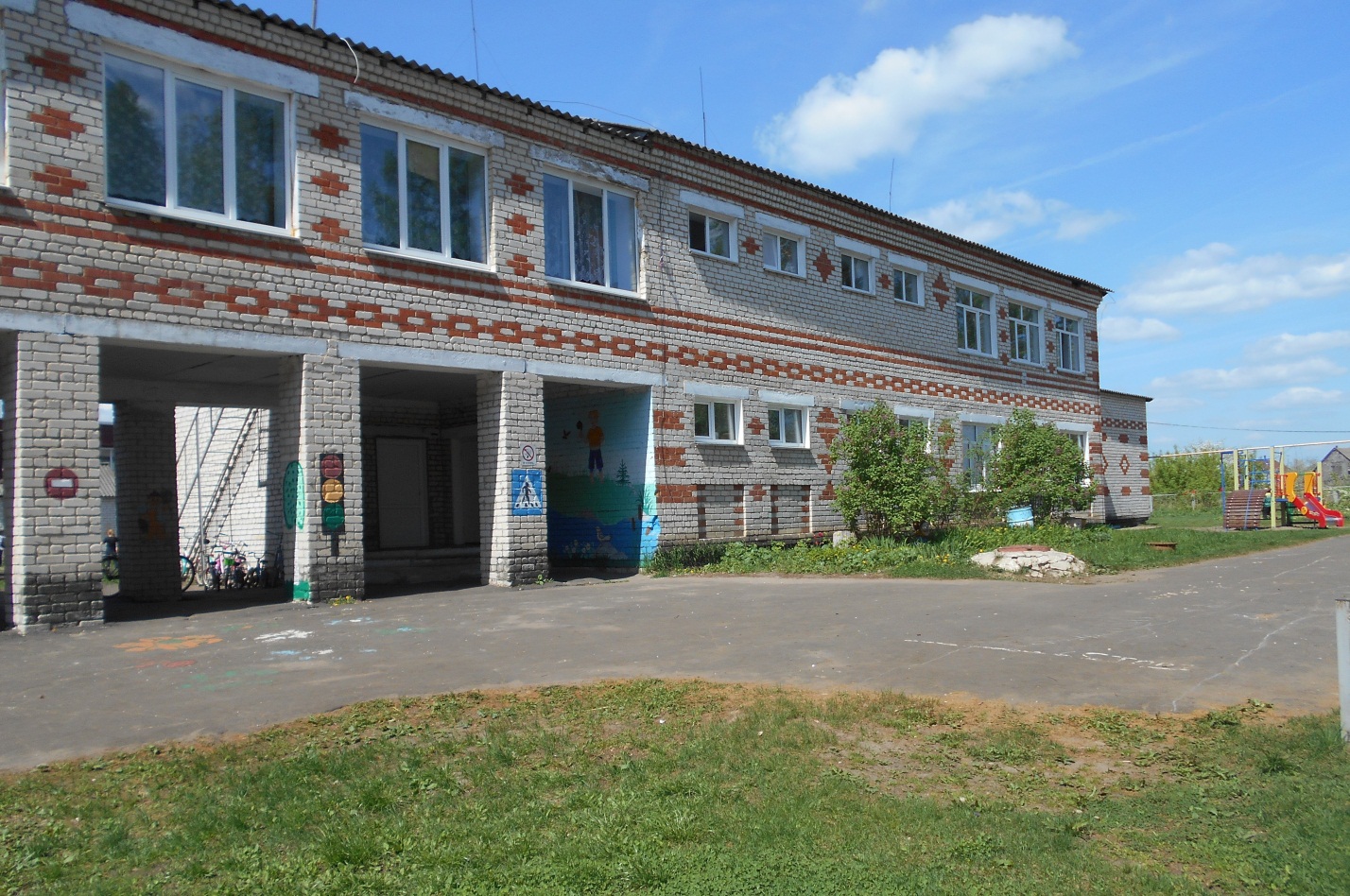 Здание группы дошкольного образования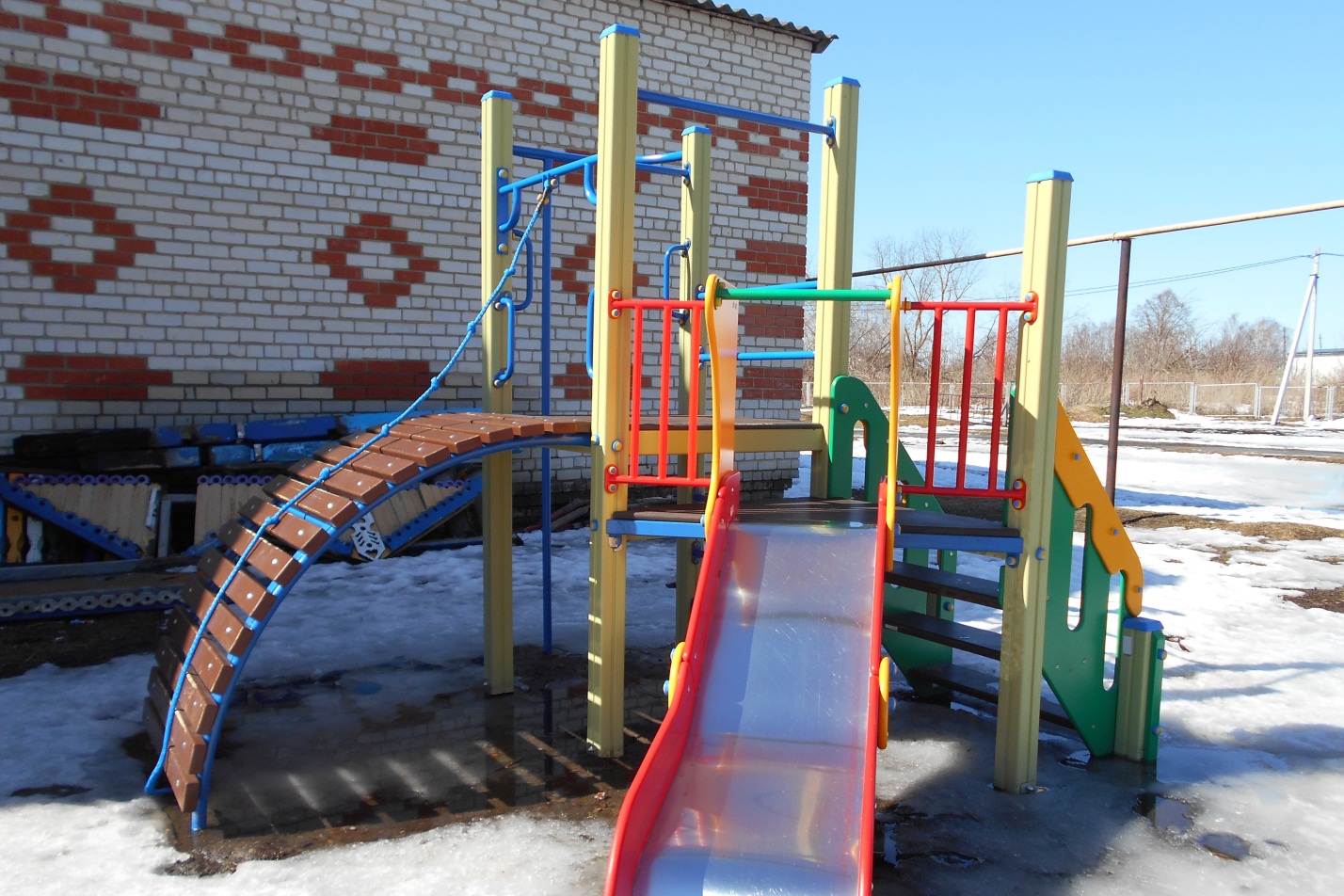 Детский игровой комплекс на детской площадкеПрогулочная площадка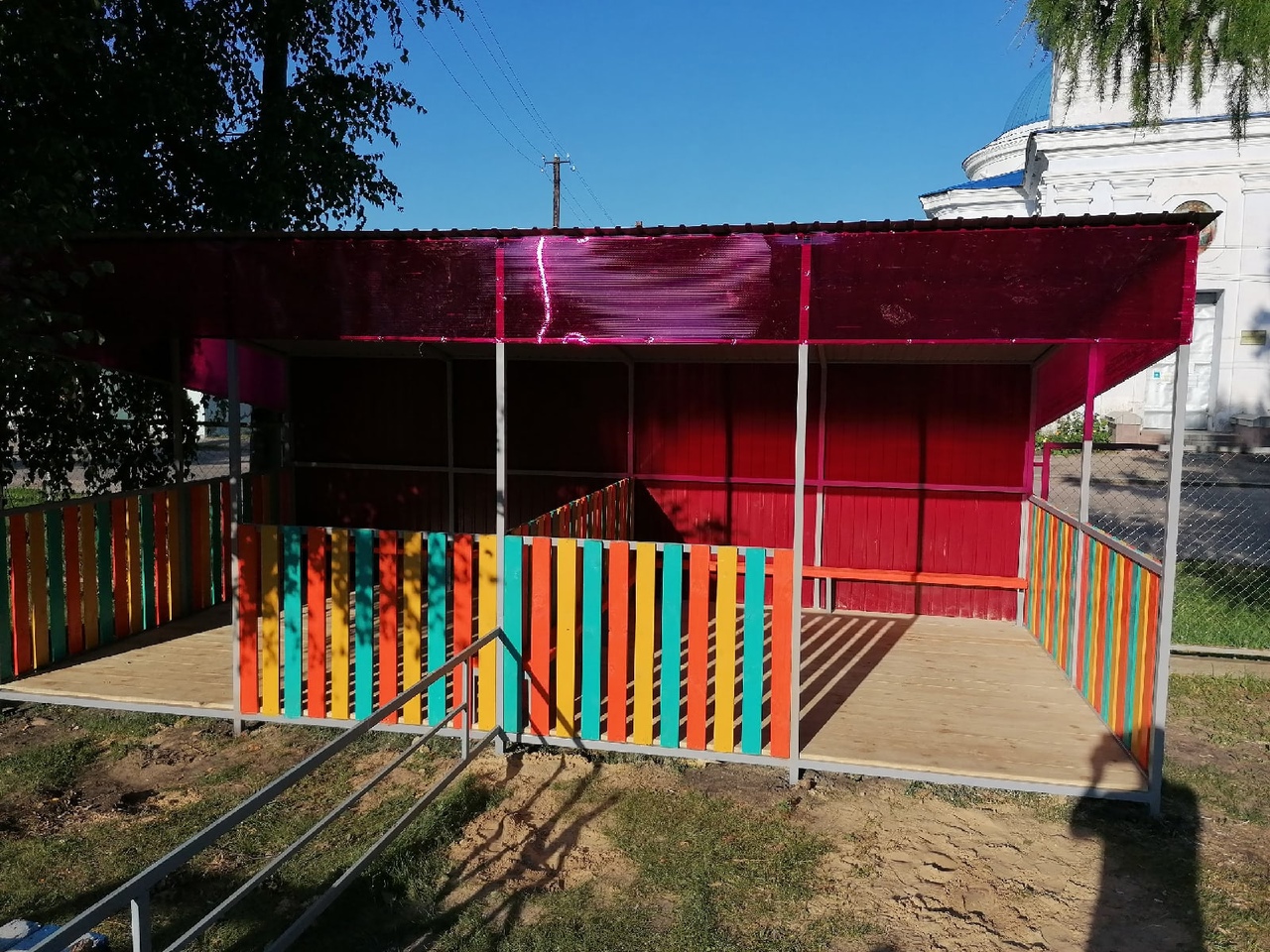 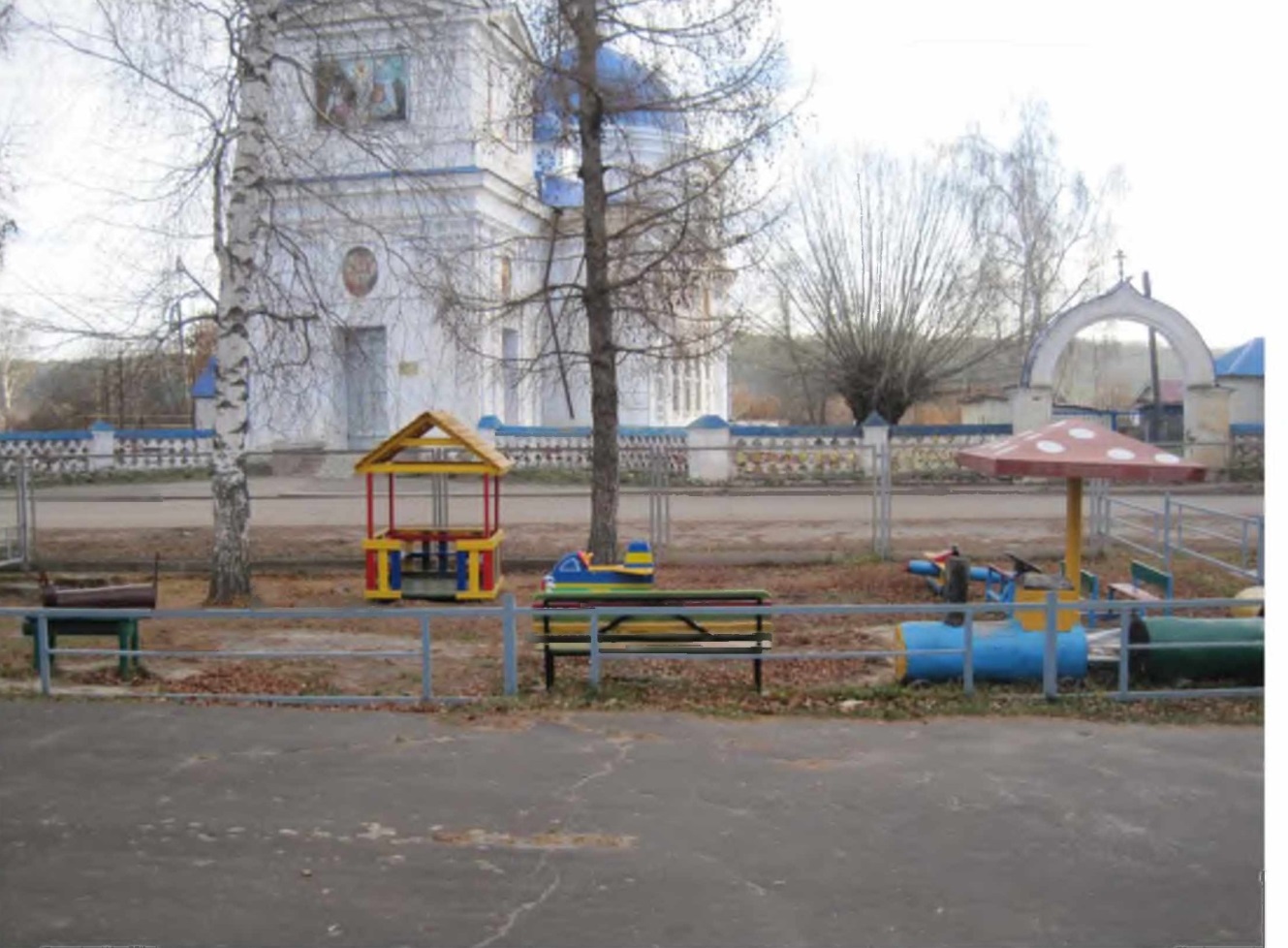 Игровое оборудование «Машинка» на игровой площадке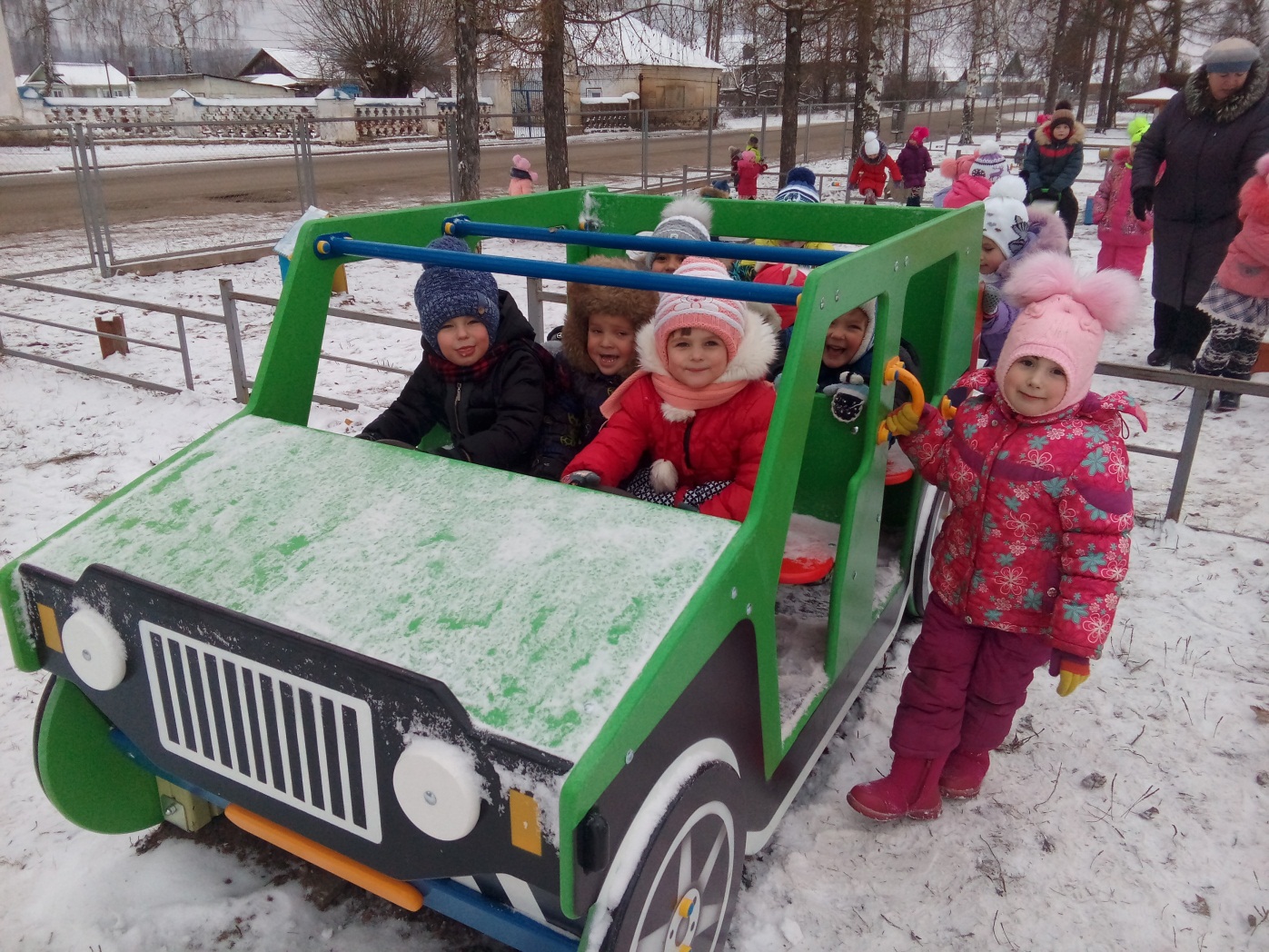 Групповая комната младшей группы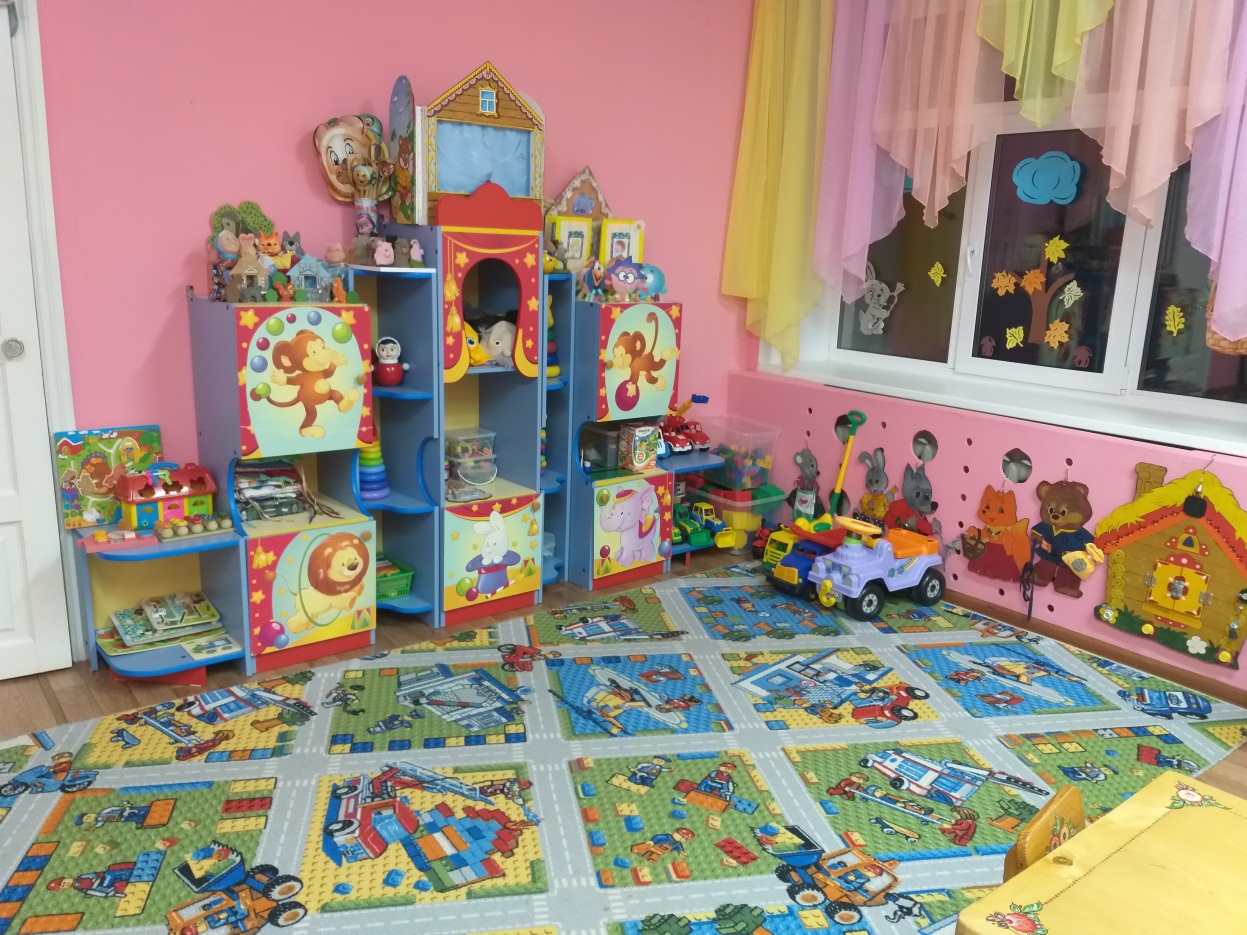 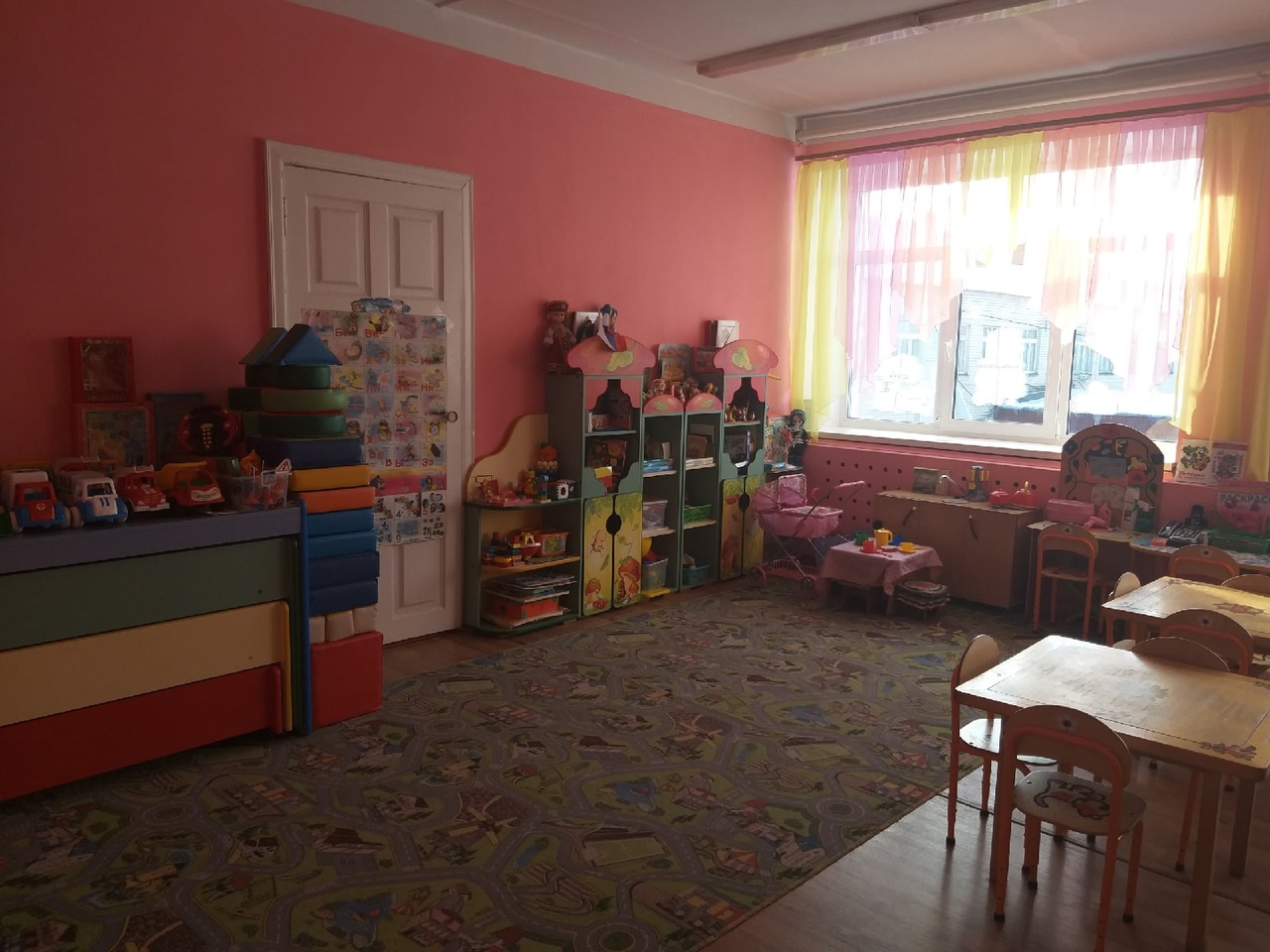 Групповая комната средней группы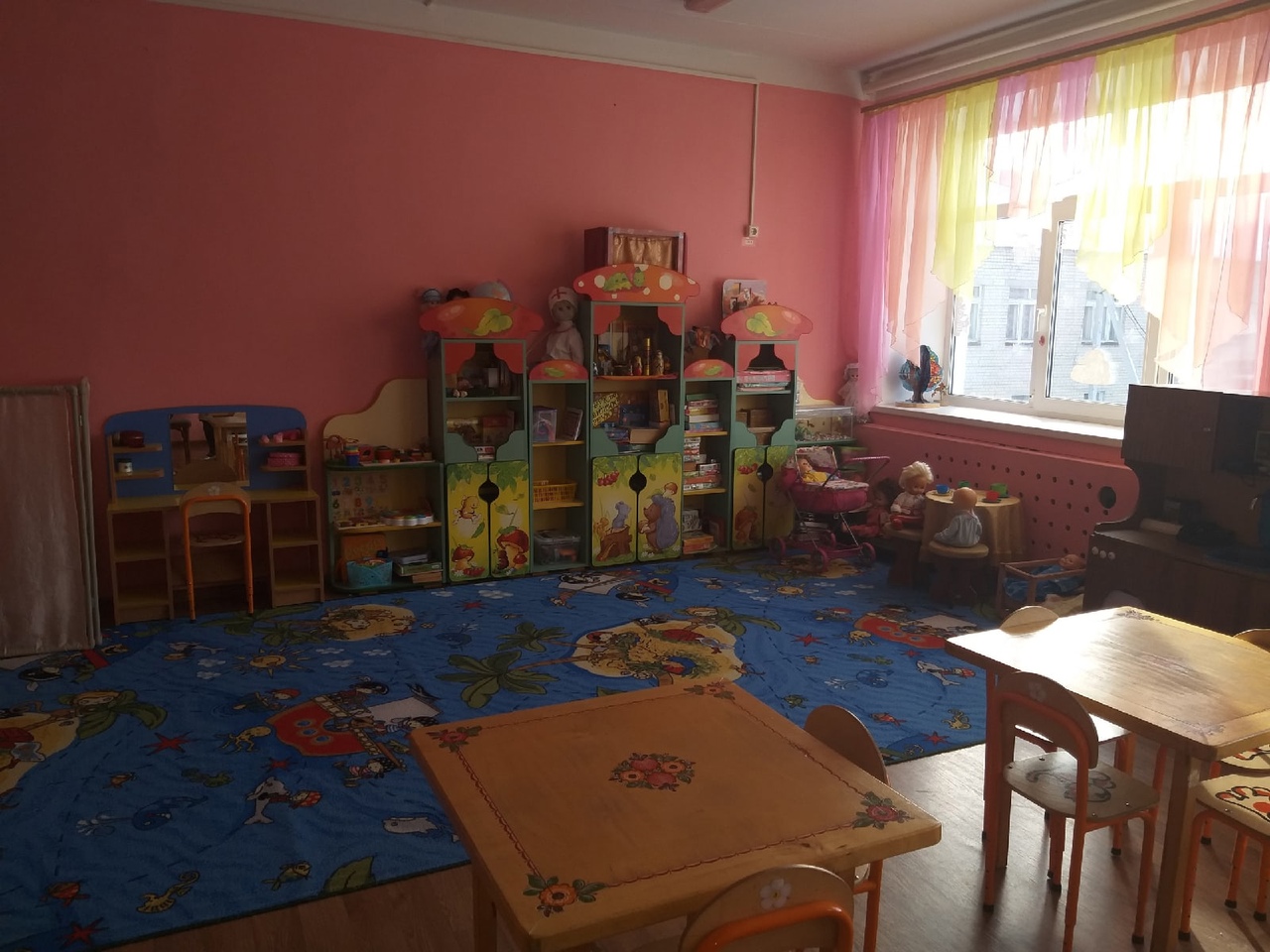 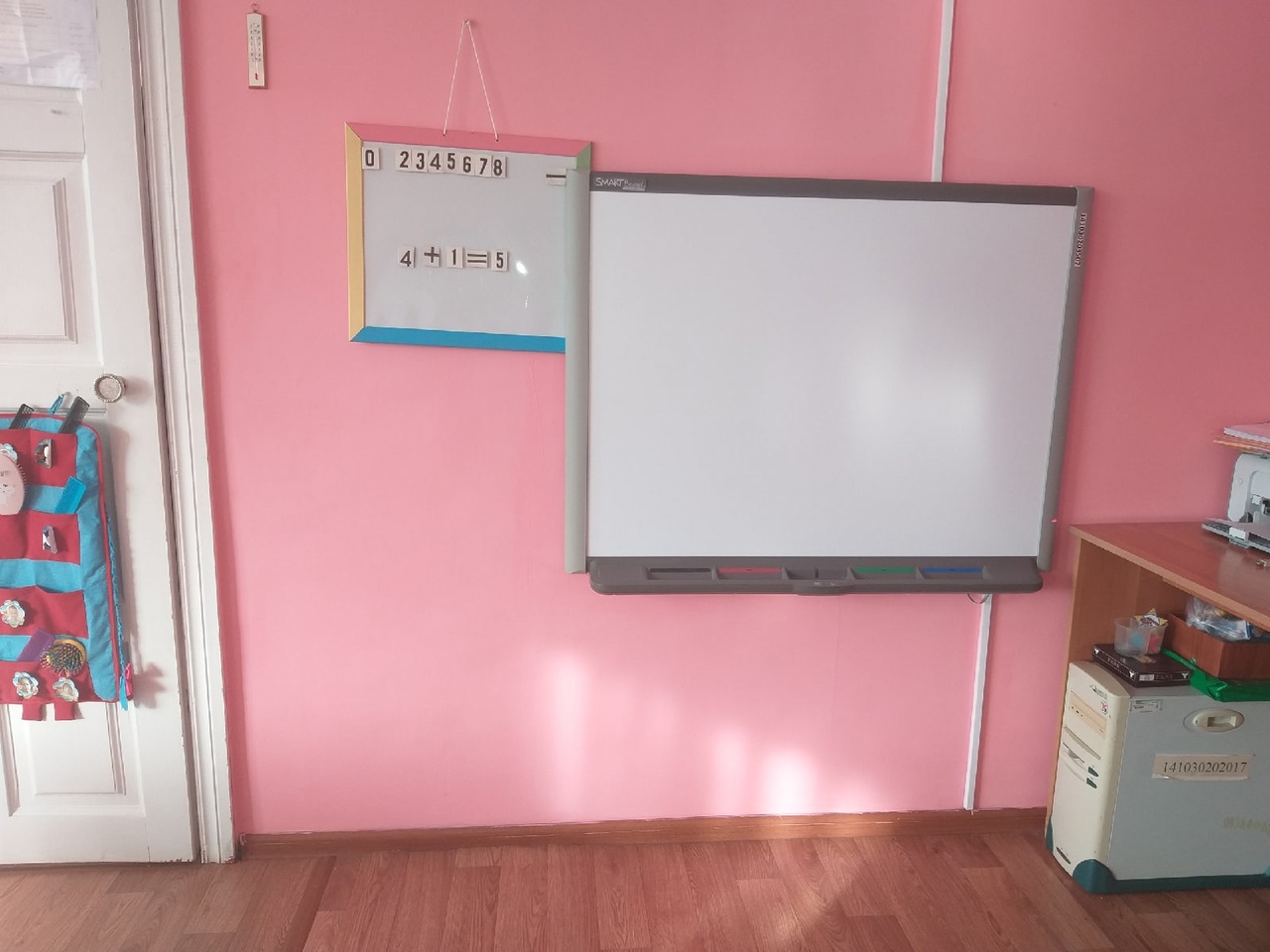 Групповая комната старшей группы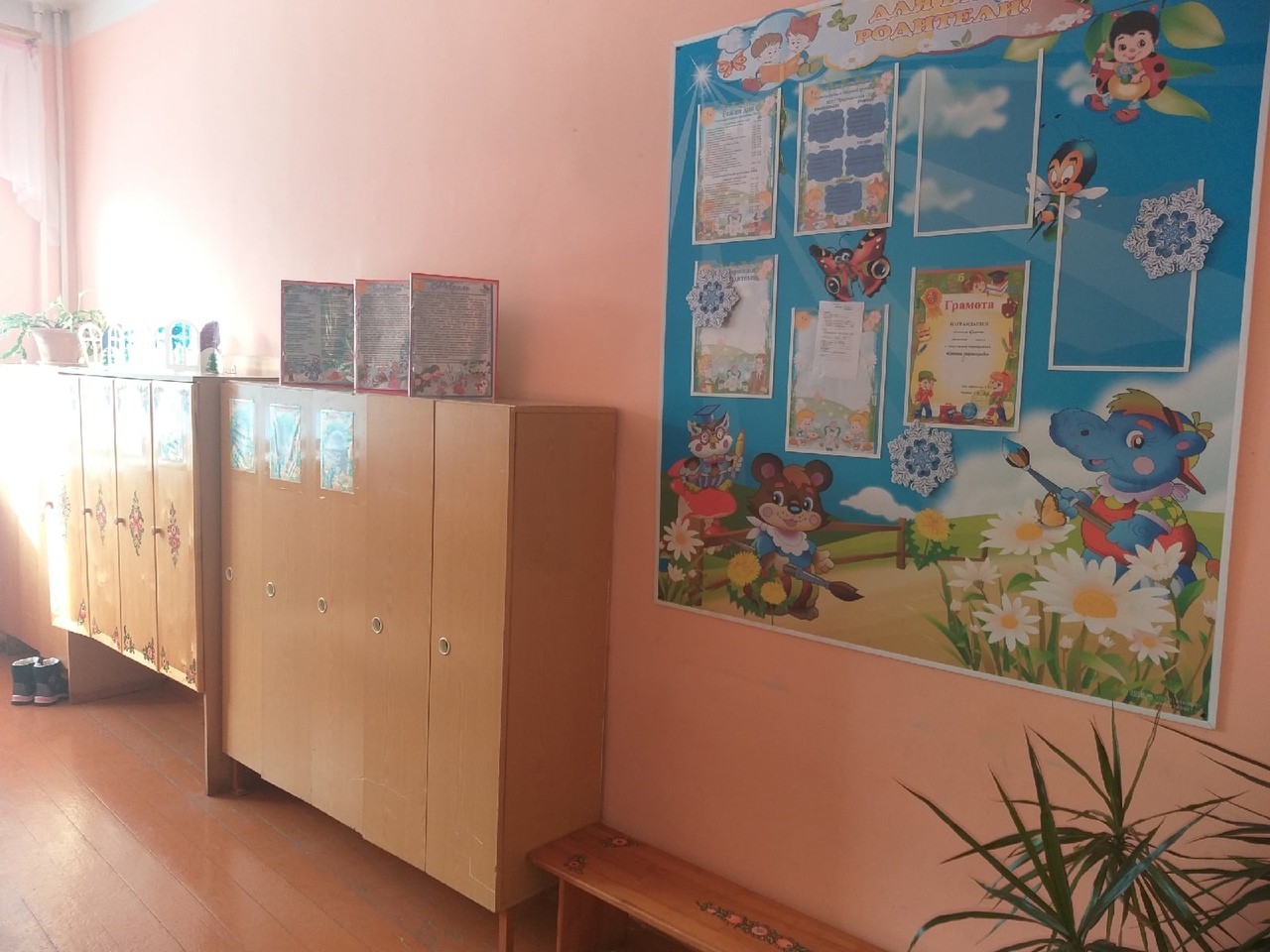 Раздевалка группы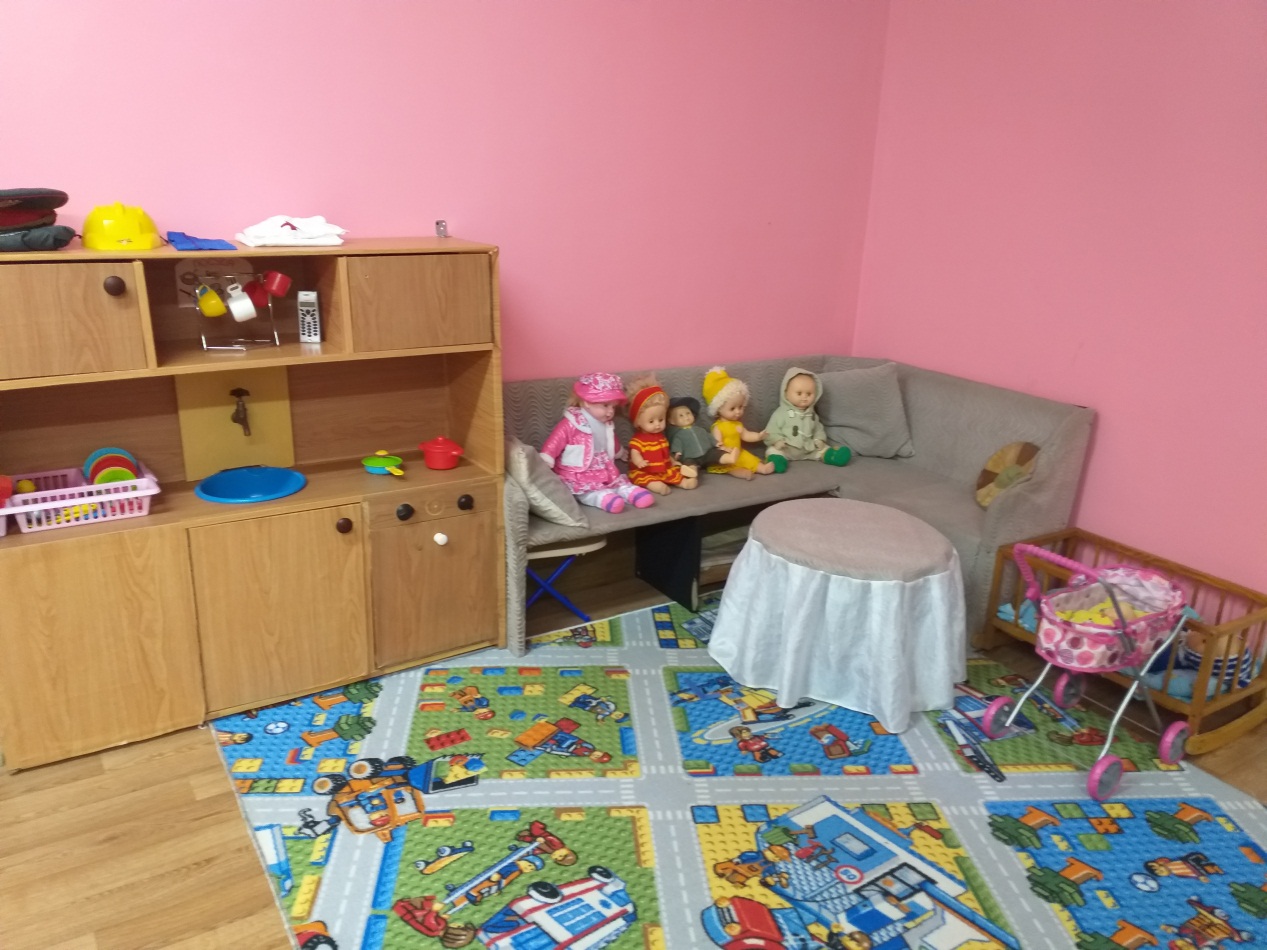 Игровая зона «Семья» в группе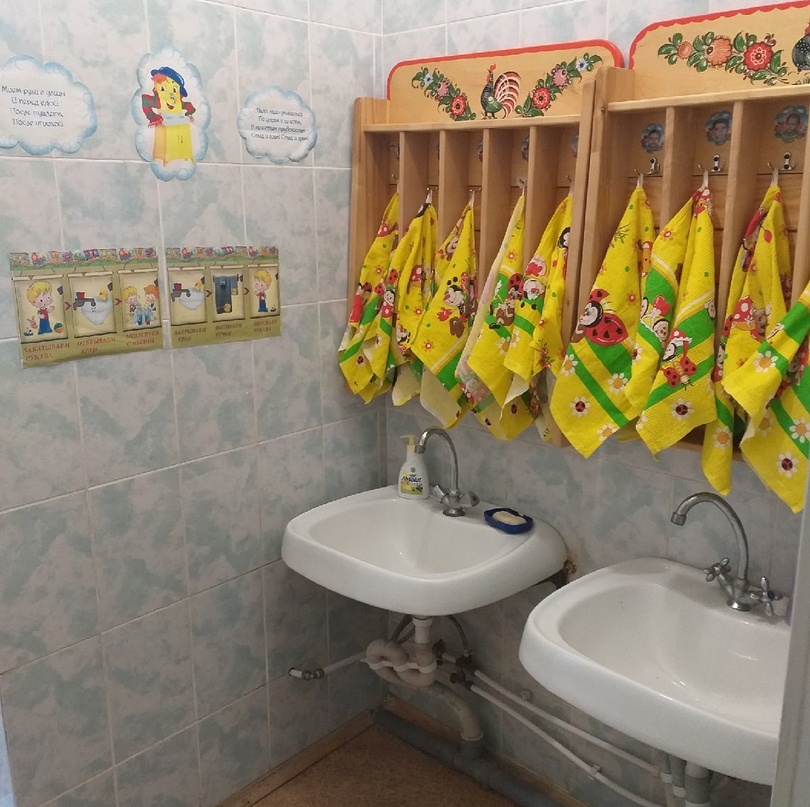 Умывальная комната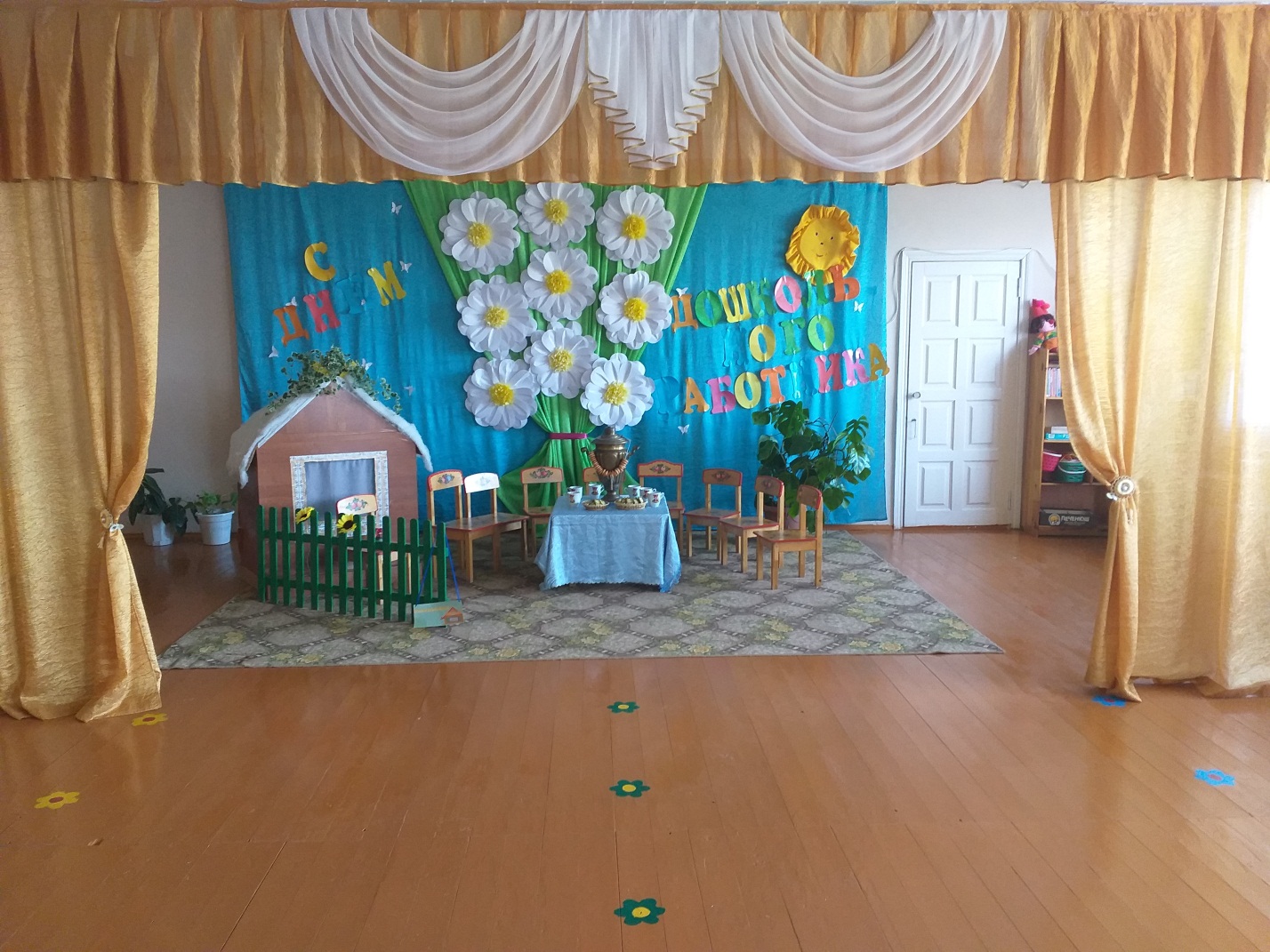 Музыкальный зал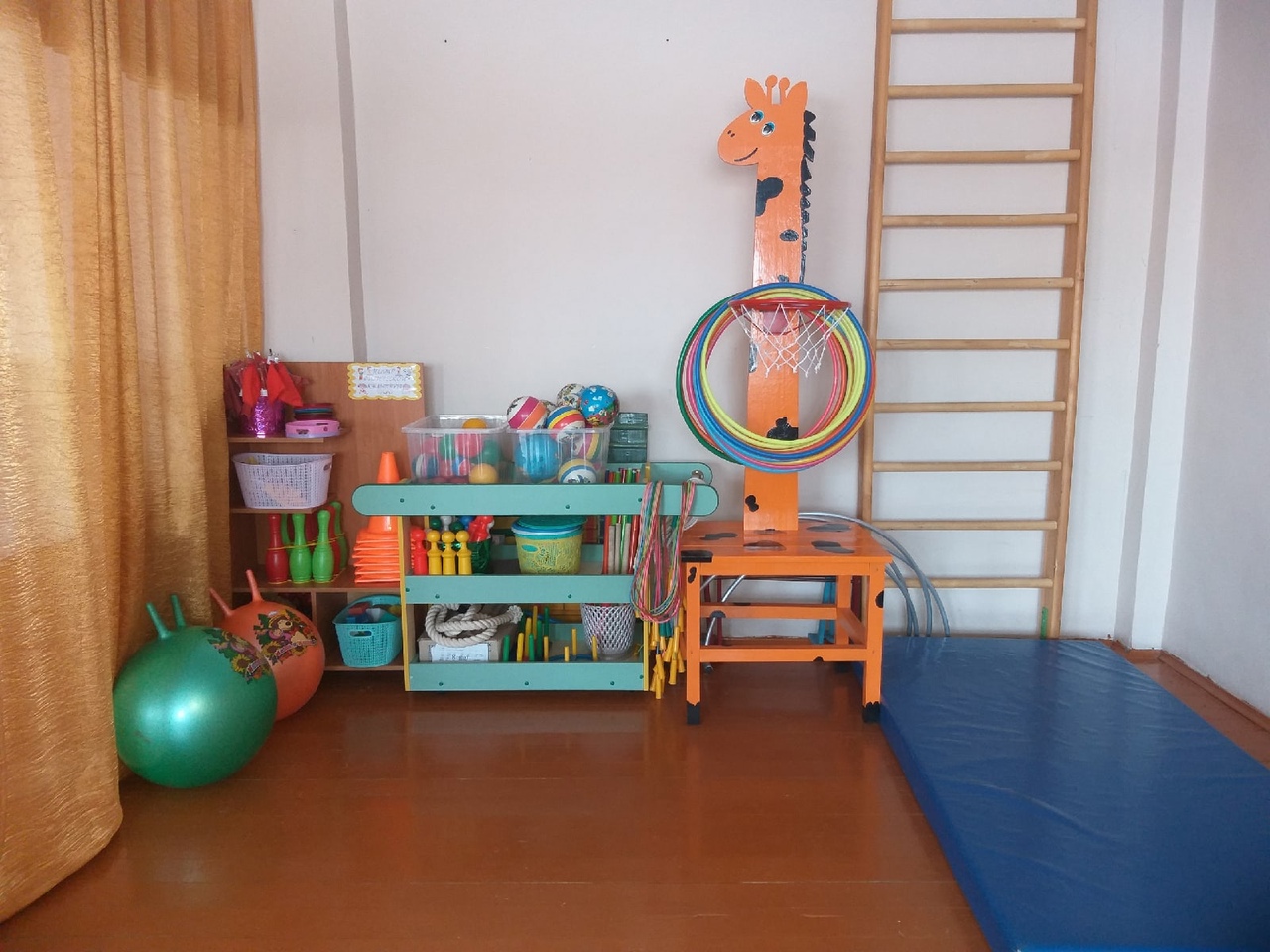 Спортивный уголок в зале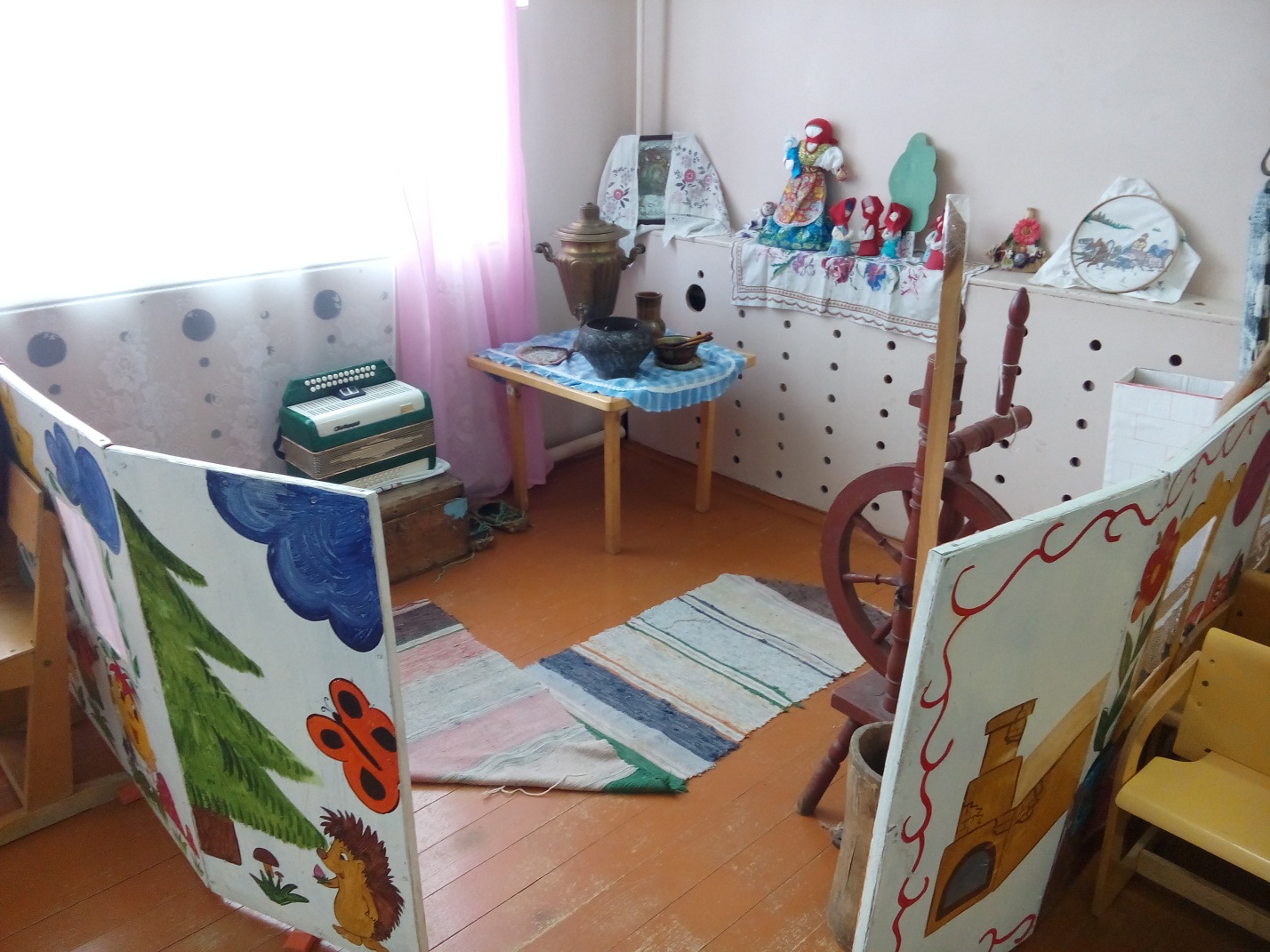 Мини - музей «Русская изба»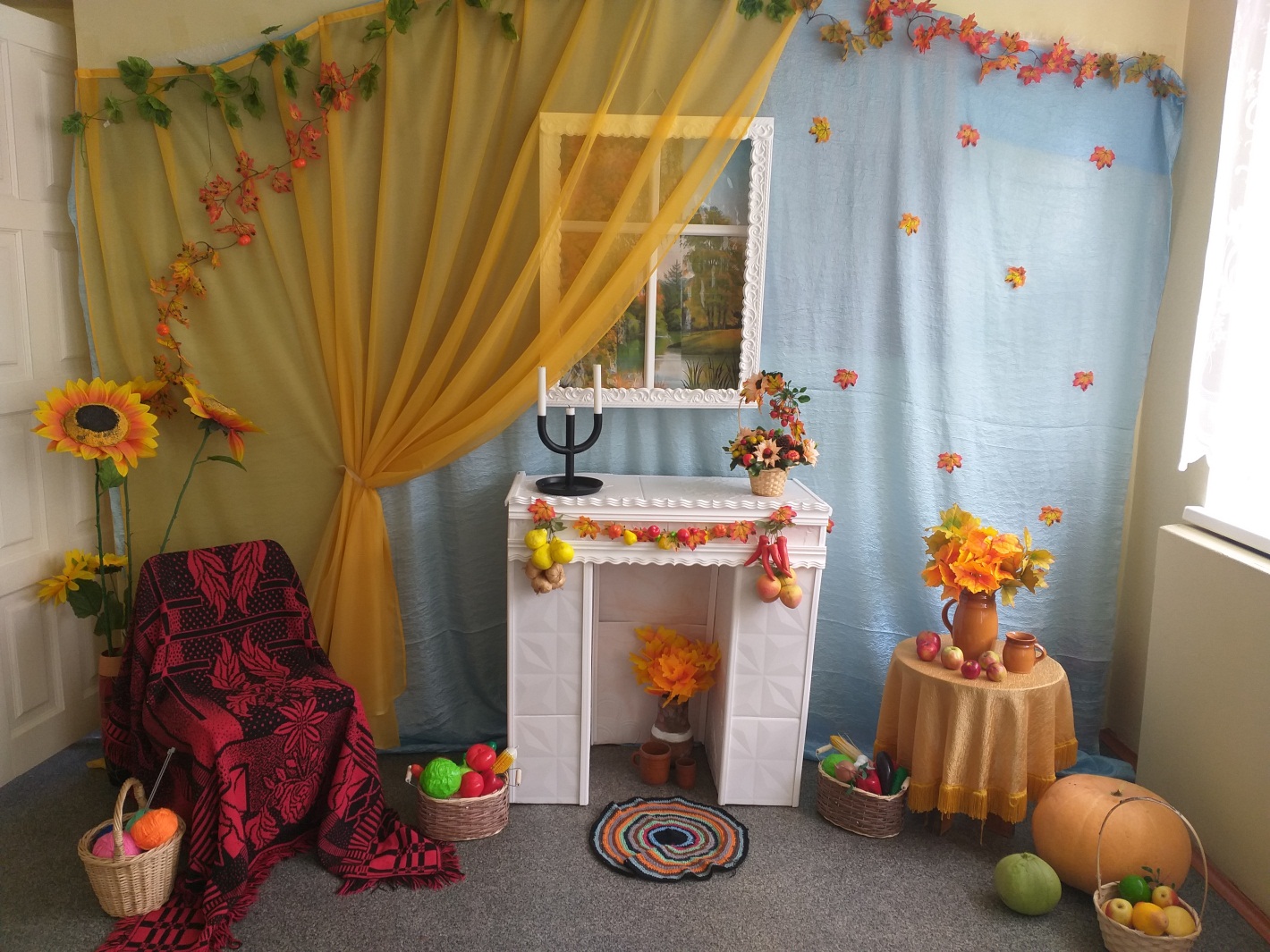 Осенняя фотозона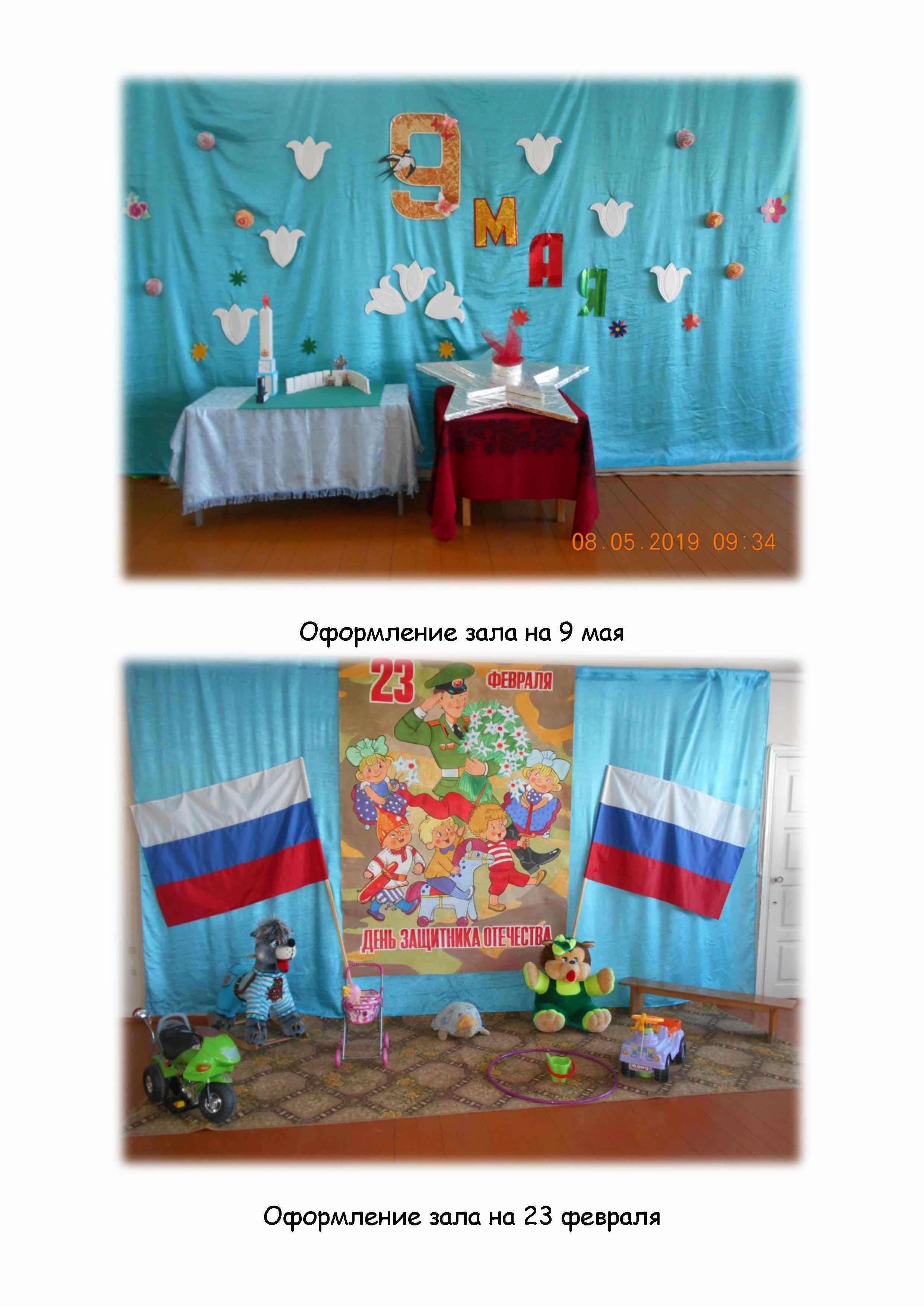 Оформление зала на 9 маяОформление зала на 23 февраля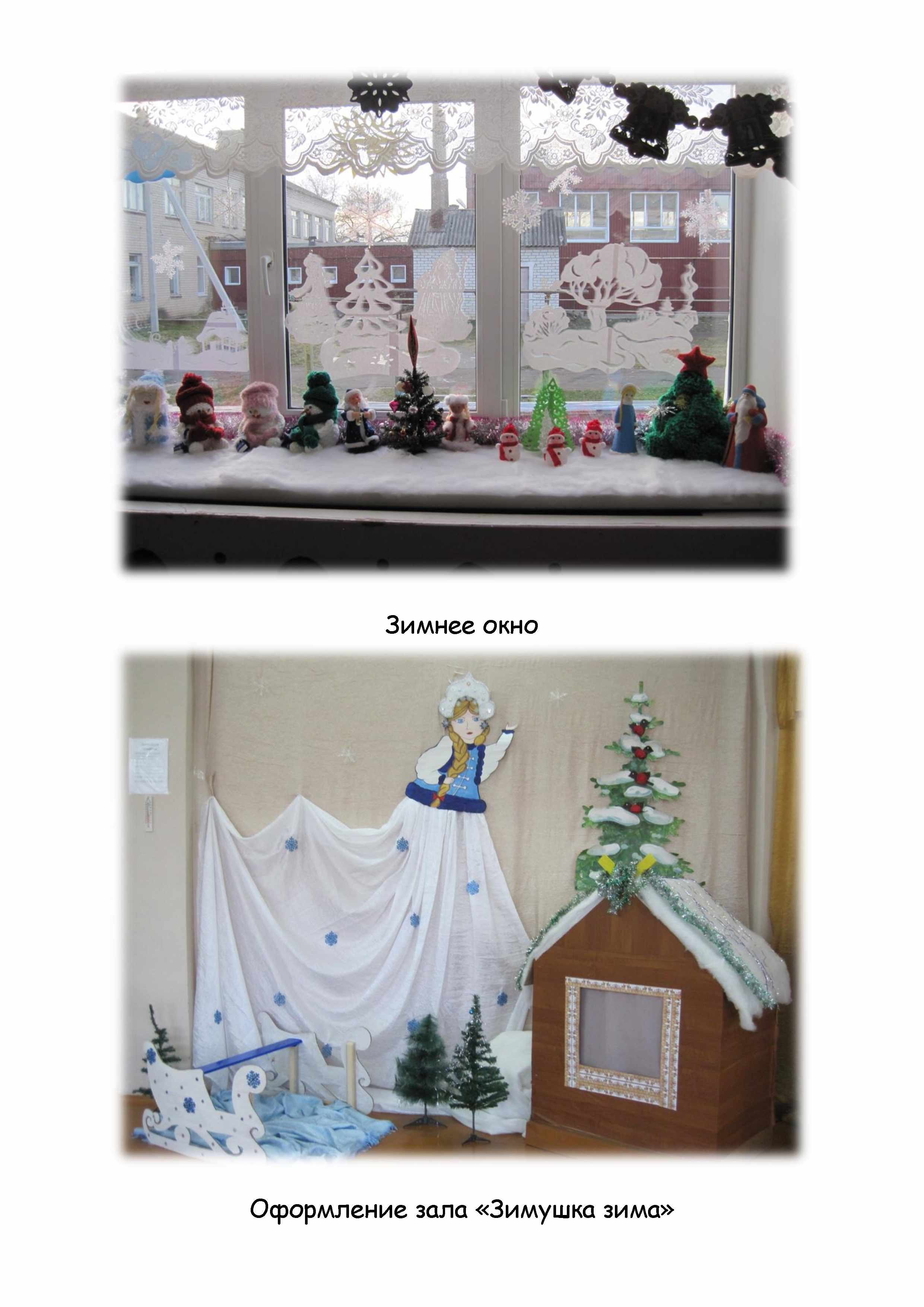 Зимнее окноОформление зала «Зимушка зима»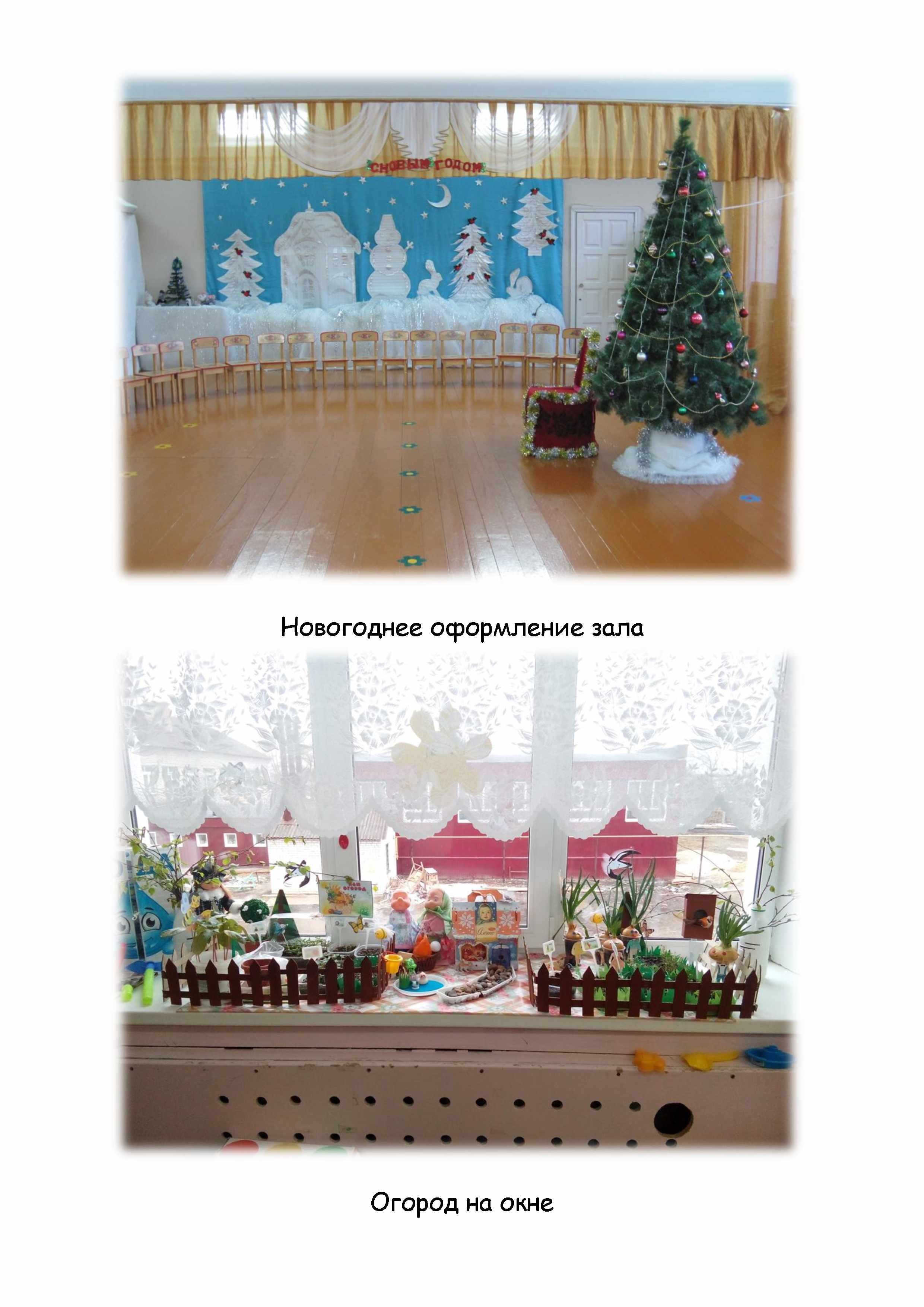 Новогоднее оформление залаОгород на окне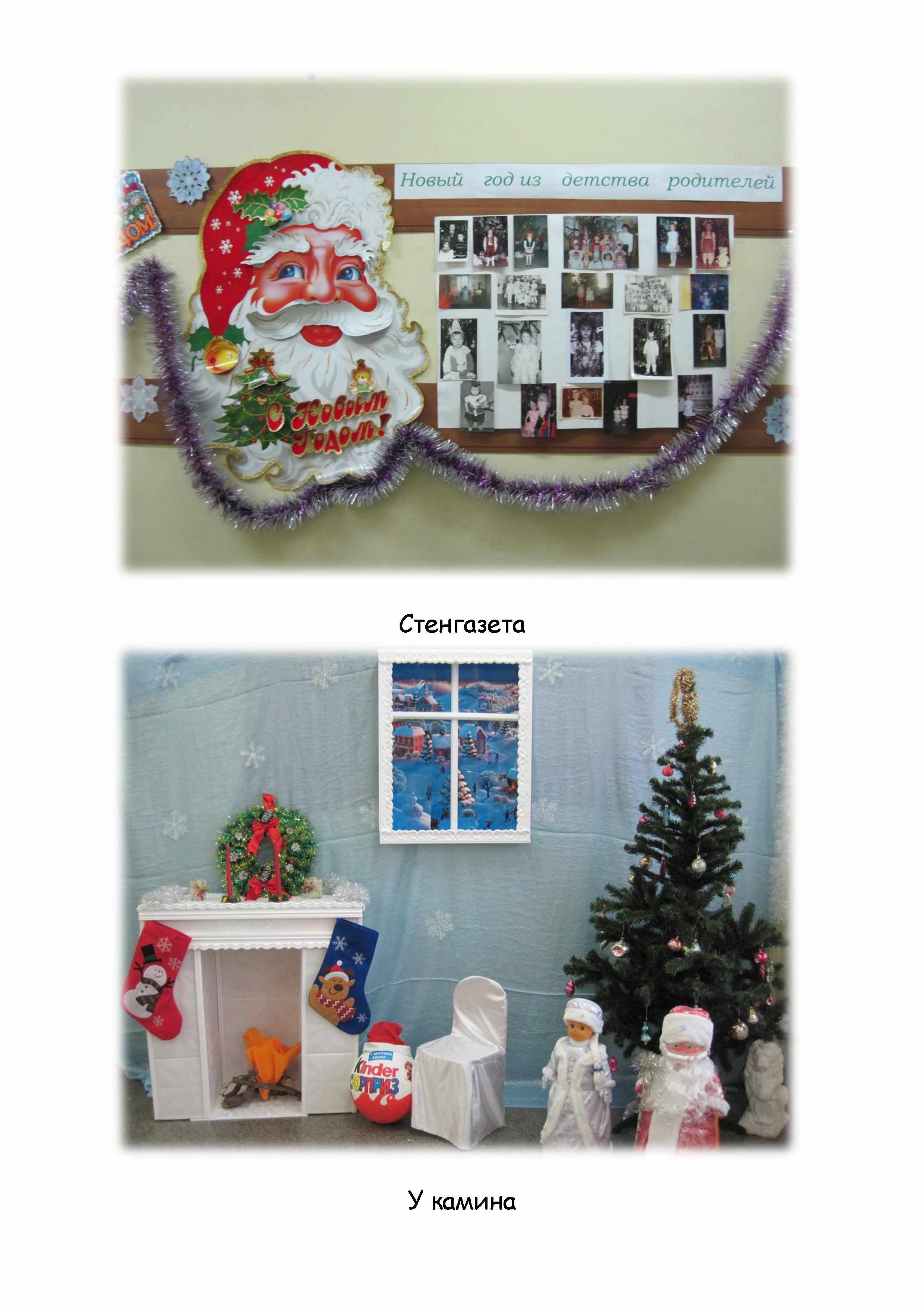 ОСЕННЯЯ ФОТОЗОНА